         Государственное учреждение - Орловское региональное отделение
         Фонда социального страхования Российской Федерации
       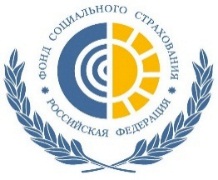          302030, г. Орел, ул. Степана Разина, д. 5
         тел.: (4862) 54-80-80 (приемная), 54-81-10 (пресс-служба)Пресс-релизСМС напомнит орловским работодателям о долгахВ Орловской области зарегистрировано 19,6 тысяч страхователей. Из них более 3 тысяч имеют задолженность по взносам в Фонд социального страхования.В минувшем году специалисты Орловского регионального отделения Фонда социального страхования провели более 63 тысяч камеральных проверок правильности исчисления, полноты и своевременности уплаты работодателями страховых взносов. По результатам контрольных мероприятий выявлена общая задолженность на сумму свыше 55 млн рублей. Среди должников как флагманы производственной сферы, строительства и транспорта, так и небольшие организации, индивидуальные предприниматели.- При работе с должниками специалисты отделения Фонда применяют все меры взыскания, предусмотренные законодательством. В 2016 году орловским работодателям было направлено более 11 тысяч требований об уплате недоимки, выставлено 4,3 тысячи инкассовых поручений, вынесено почти 2 тысячи постановлений о взыскании недоимки за счет имущества страхователей-должников, подготовлено свыше 150 исковых заявлений, - отметил управляющий Орловским региональным отделением Фонда социального страхования Олег Ревякин.Эти меры позволили восстановить в бюджет отделения Фонда социального страхования свыше 48 млн рублей или 86,6% выявленной задолженности.По итогам отчетной кампании за 2016 года неплательщики взносов получат СМС с требованием погасить имеющуюся перед Фондом социального страхования задолженность.Информация Орловского регионального отделения Фонда